РОССИЙСКАЯ ФЕДЕРАЦИЯИРКУТСКАЯ ОБЛАСТЬНижнеудинское муниципальное образованиеАДМИНИСТРАЦИЯ П О С Т А Н О В Л Е Н И Еот «      »  декабря  2023 г.                    № Об утверждении административного регламента предоставления муниципальной услуги «Выдача разрешения на осуществление земляных работ на территории Нижнеудинского муниципального образования»В соответствии с Градостроительным кодексом Российской Федерации, Федеральным законом от 27 июля 2010 года № 210-ФЗ «Об организации предоставления государственных и муниципальных услуг», ст.14 Федерального закона от 06.10.2003 № 131-ФЗ «Об общих принципах организации местного самоуправления в Российской Федерации», Порядка разработки и утверждения административных регламентов предоставления муниципальных услуг Нижнеудинского муниципального образования, утвержденного постановлением администрации Нижнеудинского муниципального образования от  06.06.2011 № 460 (в редакции от 07.11.2011 № 1018), руководствуясь статьями 6, 23, 38 Устава Нижнеудинского муниципального образования, администрация Нижнеудинского муниципального образования п о с т а н о в л я е т:Утвердить административный регламент предоставления муниципальной услуги «Выдача разрешения на осуществление земляных работ на территории Нижнеудинского муниципального образования» (прилагается). Признать утратившими силу постановление администрации Нижнеудинского муниципального образования от 26 апреля 2016 г.                     № 563 «Об утверждении административного регламента предоставления муниципальной услуги «Выдача ордеров на проведение земляных работ на территории Нижнеудинского муниципального образования».Настоящее постановление подлежит официальному опубликованию в Вестнике Нижнеудинского муниципального образования и размещению на официальном сайте Нижнеудинского муниципального образования www.n-udinsk.ru.Глава Нижнеудинскогомуниципального образования                                        	                 Ю.Н. МаскаевСогласовано:Начальник отдела ЖКХ и благоустройства администрации Нижнеудинского муниципального образования                          Е.А. Шепелев                                                                                          «____»__________2023г.Начальник социально-экономического отдела администрации Нижнеудинского муниципального образования                                                   М.М. Москвитина                                                                                         «____»__________2023г.Начальник юридического отдела администрации Нижнеудинского муниципального образования                                                           С.А.Качанов                                                                                          «____»__________2023г.Исп.: Ахметшина Ирина ОлеговнаВедущий  специалист отдела ЖКХ и благоустройства8(39557)7-07-88ПРИЛОЖЕНИЕ УТВЕРЖДЕНО   постановлением администрацииНижнеудинского муниципального образования  от «__» декабря 2023 г. №  _____АДМИНИСТРАТИВНЫЙ РЕГЛАМЕНТПРЕДОСТАВЛЕНИЯ МУНИЦИПАЛЬНОЙ УСЛУГИ«ВЫДАЧА РАЗРЕШЕНИЯ НА ОСУЩЕСТВЛЕНИЕ ЗЕМЛЯНЫХ РАБОТ НА ТЕРРИТОРИИ НИЖНЕУДИНСКОГО МУНИЦИПАЛЬНОГО ОБРАЗОВАНИЯРАЗДЕЛ I. ОБЩИЕ ПОЛОЖЕНИЯГлава 1.Предмет регулирования административного регламента.1. Настоящий административный регламент устанавливает порядок и стандарт предоставления муниципальной услуги «Выдача разрешения на осуществление земляных работ на территории Нижнеудинского муниципального образования» (далее – «Административный регламент») в том числе порядок взаимодействия местной администрации Нижнеудинского муниципального образования (далее – администрация) с физическими или юридическими лицами и их уполномоченными представителями, органами государственной власти, учреждениями и организациями, сроки и последовательность административных процедур (действий), осуществляемых администрацией в процессе реализации полномочий по принятию решений о выдаче разрешения на осуществление земляных работ на территории Нижнеудинского муниципального образования (далее – муниципальное образование).2. Целью настоящего административного регламента является обеспечение открытости порядка предоставления муниципальной услуги, указанной в пункте 1 настоящего административного регламента (далее – муниципальная услуга), повышения качества ее исполнения, создания условий для участия граждан и юридических лиц в отношениях, возникающих при предоставлении муниципальной услуги.Глава 2. Круг заявителей3. Заявителями на предоставление муниципальной услуги являются физические и юридические лица (далее – заявители).4. От имени заявителя за предоставлением муниципальной услуги может обратиться его уполномоченный представитель (далее – представитель).Глава 3. Предоставление муниципальной услуги5. Муниципальная услуга предоставляется заявителю в соответствии с вариантом предоставления муниципальной услуги, соответствующим признакам заявителя, определенным в результате анкетирования, проводимого администрацией либо МФЦ (в случае поступления заявления о предоставлении муниципальной услуги через МФЦ), а также результата, за предоставлением которого обратился заявитель.Раздел II. СТАНДАРТ ПРЕДОСТАВЛЕНИЯ МУНИЦИПАЛЬНОЙ УСЛУГИГлава 4. Наименование муниципальной услуги6. Под муниципальной услугой в настоящем административном регламенте понимается выдача разрешения на осуществление земляных работ на территории Нижнеудинского муниципального образования.Глава 5. Наименование органа местного самоуправления,предоставляющего муниципальную услугу7. Органом местного самоуправления, предоставляющим муниципальную услугу, является администрация Нижнеудинского муниципального образования (далее – администрация).8. В предоставлении муниципальной услуги участвуют:1) Федеральная налоговая служба или ее территориальные органы;2) Филиал публично-правовой компании «Роскадастр» по Иркутской области;3) органы государственной власти, органы местного самоуправления иных муниципальных образований, организации, уполномоченные на выдачу разрешений на строительство.Глава 6. Результат предоставления муниципальной услуги9. Результатом предоставления муниципальной услуги является:1) решение администрации о выдаче разрешения на осуществление земляных работ (далее – решение о выдаче разрешения);2) решение администрации об отказе в выдаче разрешения на осуществление земляных работ (далее – решение об отказе в выдаче разрешения).Глава 7. Срок предоставления муниципальной услуги10. Срок предоставления муниципальной услуги составляет 18 рабочих дней со дня поступления заявления о выдаче разрешения на осуществление земляных работ.11. Приостановление предоставления муниципальной услуги законодательством не предусмотрено.12. Срок выдачи (направления) документов, являющихся результатом предоставления муниципальной услуги 3 рабочих дня со дня подписания соответствующего решения главой администрации.Глава 8. Правовые основания для предоставления муниципальной услуги13. Перечень нормативных правовых актов, регулирующих предоставление муниципальной услуги, информация о порядке досудебного (внесудебного) обжалования решений и действий (бездействия) администрации, а также ее должностных лиц, муниципальных служащих, работников размещается на официальном сайте администрации Нижнеудинского муниципального образования в информационно-телекоммуникационной сети «Интернет» по адресу www.n-udinsk.ru. Глава 9. Исчерпывающий перечень документов, необходимых
для предоставления муниципальной услуги14. Для получения муниципальной услуги заявитель или его представитель обращается в администрацию или в МФЦ с заявлением о выдаче разрешения на осуществление земляных работ (далее – заявление) по форме согласно приложению № 1 к настоящему административному регламенту.15. К заявлению заявитель или его представитель прилагает следующие документы:1) документ, удостоверяющий личность заявителя (для заявителей – физических лиц);2) документ, подтверждающий полномочия заявителя, – в случае, если с заявлением обращается представитель заявителя по доверенности;3) документ, удостоверяющий личность представителя заявителя, – в случае, если с заявлением обращается представитель заявителя;4) график осуществления земляных работ;5) гарантийное обязательство полного восстановления нарушенного дорожного покрытия, зеленых насаждений и других элементов благоустройства по форме согласно приложению № 2 к настоящему административному регламенту;6) проект осуществления земляных работ, согласованный с органами (организациями), отвечающими за сохранность инженерных коммуникаций в зоне осуществления земляных работ;7) схема организации движения автотранспорта и пешеходов в случае закрытия или ограничения движения по дорогам на период производства работ, согласованная с ОГИБДД по Нижнеудинскому району; 8) договор с подрядной организацией на производство работ (в случае, если работы выполняет подрядная организация);9) документы на земельный участок, право на который не зарегистрировано в Едином государственном реестре недвижимости;10) согласие собственника земель или земельных участков (за исключением земель или земельных участков, находящихся в муниципальной собственности Нижнеудинского муниципального образования) на осуществление земляных работ;11) согласие правообладателя земельного участка (при наличии правообладателя земельного участка, не являющегося его собственником) на осуществление земляных работ.16. Для получения документа, указанного в подпункте 2 пункта 15 настоящего административного регламента, заявитель обращается к нотариусу или должностному лицу, уполномоченному совершать нотариальные действия.Для получения документов, указанных в подпунктах 6–8, 10, 11 пункта 15 настоящего административного регламента, заявитель или его представитель в случае отсутствия у них указанных документов обращаются в соответствующие органы государственной власти, органы местного самоуправления, к соответствующим лицам в соответствии с законодательством.17. Заявитель или его представитель представляет (направляет) заявление и документы, указанные в пункте 15 настоящего административного регламента, одним из следующих способов:1) путем личного обращения в администрацию;2) через организации почтовой связи. В этом случае документы представляются в копиях, заверенных нотариусом или должностным лицом, уполномоченным в соответствии с законодательством на совершение нотариальных действий или органом (должностным лицом), уполномоченным на выдачу соответствующего документа;3) через личный кабинет в федеральной государственной информационной системе, обеспечивающей предоставление государственных и муниципальных услуг – Единый портал государственных и муниципальных услуг (далее – Единый портал);4) путем направления на официальный адрес электронной почты администрации.18. При предоставлении муниципальной услуги администрация не вправе требовать от заявителей или их представителей документы, не указанные в пунктах 14, 15 настоящего административного регламента.19. Требования к документам, представляемым заявителем или его представителем:1) документы должны иметь печати, подписи уполномоченных должностных лиц государственных органов, органов местного самоуправления или должностных лиц иных организаций, выдавших данные документы или удостоверивших подлинность копий документов (в случае получения документа в форме электронного документа он должен быть подписан электронной подписью в соответствии с пунктом 59 настоящего административного регламента). Требование о наличии печати не распространяется на документы, выданные хозяйственными обществами, у которых в соответствии с законодательством Российской Федерации и (или) учредительными документами отсутствует печать;2) тексты документов должны быть написаны разборчиво;3) документы не должны иметь подчисток, приписок, зачеркнутых слов и не оговоренных в них исправлений;4) документы не должны быть исполнены карандашом;5) документы не должны иметь повреждений, наличие которых не позволяет однозначно истолковать их содержание. 20. К документам, необходимым для предоставления муниципальной услуги, которые находятся в распоряжении государственных органов, органов местного самоуправления и иных органов, участвующих в предоставлении государственных или муниципальных услуг, и которые заявитель или его представитель вправе представить, относятся:1) выписка из Единого государственного реестра индивидуальных предпринимателей (для заявителей, являющихся индивидуальными предпринимателями);2) выписка из Единого государственного реестра юридических лиц (для заявителей, являющихся юридическими лицами);3) выписка из Единого государственного реестра недвижимости об объекте недвижимости (земельном участке), на территории которого планируется осуществить земляные работы;4) разрешение на строительство – в случае если осуществление земляных работ осуществляется в целях строительства и получение разрешения на строительство предусмотрено Градостроительным кодексом Российской Федерации;5) разрешение на установку рекламной конструкции – в случае если осуществление земляных работ осуществляется в целях установки рекламной конструкции и получено разрешение на установки рекламной конструкции в соответствии с законодательством.21. Для получения документов, указанных в подпункте 1 и 2 пункта 20 настоящего административного регламента, заявитель или его представитель вправе обратиться в Федеральную налоговую службу или ее территориальные органы с запросом в виде бумажного документа путем направления по почте, представления непосредственно в орган, либо через многофункциональный центр предоставления государственных и муниципальных услуг (далее – МФЦ); в электронной форме с использованием интернет-технологий, включая Единый портал.Для получения документа, указанного в подпункте 3 пункта 20 настоящего административного регламента, заявитель или его представитель вправе обратиться в Федеральную службу государственной регистрации, кадастра и картографии, ее территориальный орган или филиал
публично-правовой компании «Роскадастр» по Иркутской области с запросом в виде бумажного документа путем направления по почте, представления непосредственно в орган, либо через МФЦ; в электронной форме путем заполнения формы запроса, размещенной на официальном сайте Федеральной службы государственной регистрации, кадастра и картографии в сети «Интернет» или Едином портале.Для получения документа, указанного в подпункте 4 пункта 20 настоящего административного регламента, заявитель или его представитель вправе обратиться в орган государственной власти, орган местного самоуправления, организацию, выдавший разрешение на строительство.Для получения документа, указанного в подпункте 5 пункта 20 настоящего административного регламента, заявитель или его представитель вправе обратиться в администрацию.22. Заявитель или его представитель вправе представить в администрацию документы, указанные в пункте 20 настоящего административного регламента, способами, установленными в пункте 17 настоящего административного регламента.23. Администрация при предоставлении муниципальной услуги не вправе требовать от заявителей или их представителей:1) представления документов и информации или осуществления действий, представление или осуществление которых не предусмотрено нормативными правовыми актами, регулирующими отношения, возникающие в связи с предоставлением муниципальной услуги;2) представления документов и информации, в том числе подтверждающих внесение заявителем платы за предоставление государственных и муниципальных услуг, которые находятся в распоряжении администрации, государственных органов, органов местного самоуправления и (или) подведомственных государственным органам и органам местного самоуправления организаций, участвующих в предоставлении государственных или муниципальных услуг, в соответствии с нормативными правовыми актами Российской Федерации, нормативными правовыми актами Иркутской области, муниципальными правовыми актами, за исключением документов, включенных в определенный частью 6 статьи 7 Федерального закона от 27 июля 2010 года № 210-ФЗ «Об организации предоставления государственных и муниципальных услуг» перечень документов; 3) осуществления действий, в том числе согласований, необходимых для получения муниципальной услуги и связанных с обращением в государственные органы, органы местного самоуправления, организации, за исключением получения услуг, включенных в перечень услуг, которые являются необходимыми и обязательными для предоставления муниципальных услуг, утвержденный постановлением администрации;4) представления документов и информации, отсутствие и (или) недостоверность которых не указывались при первоначальном отказе в приеме документов, необходимых для предоставления государственной услуги, либо в предоставлении государственной услуги, за исключением случаев, предусмотренных в пункте 4 части 1 статьи 7 Федерального закона от 27 июля 2010 года № 210-ФЗ «Об организации предоставления государственных и муниципальных услуг»;5) предоставления на бумажном носителе документов и информации, электронные образы которых ранее были заверены в соответствии с пунктом 7.2 части 1 статьи 16 Федерального закона от 27 июля 2010 года № 210-ФЗ «Об организации предоставления государственных и муниципальных услуг», за исключением случаев, если нанесение отметок на такие документы либо их изъятие является необходимым условием предоставления государственной или муниципальной услуги, и иных случаев, установленных федеральными законами.Глава 10. Исчерпывающий перечень оснований для отказа в приеме документов, необходимых для предоставления муниципальной услуги24. Основаниями отказа в приеме заявления и документов, необходимых для предоставления муниципальной услуги, являются:1) заявление не соответствует требованиям, предусмотренным пунктом 19 настоящего административного регламента;2) представлен неполный перечень документов, предусмотренных пунктами 14, 15 настоящего административного регламента;3) наличие в документах нецензурных либо оскорбительных выражений, угроз жизни, здоровью и имуществу должностных лиц администрации, а также членов их семей. Глава 11. Исчерпывающий перечень оснований для приостановленияили отказа в предоставлении муниципальной услуги25.Основания для приостановления предоставления муниципальной услуги законодательством не предусмотрены.26. Основания для отказа в предоставлении муниципальной услуги законодательством не предусмотрены.Глава 12. Размер платы, взимаемой с заявителя при предоставлении государственной услуги, и способы ее взимания27.Муниципальная услуга предоставляется без взимания государственной пошлины или иной платы.28. В случае внесения изменений в выданный в результате предоставления муниципальной услуги документ, направленный на исправление ошибок и опечаток, допущенных по вине администрации, а также должностных лиц администрации, плата с заявителя или его представителя не взимается.Глава 13. Максимальный срок ожидания в очереди
при подаче заявления и при получении результата
предоставления муниципальной услуги29. Максимальное время ожидания в очереди при подаче заявления и документов не должно превышать 15 минут.30. Максимальное время ожидания в очереди при получении результата муниципальной услуги не должно превышать 15 минут.Глава 14. Срок регистрации заявления о предоставлениимуниципальной услуги31. Регистрацию заявления и документов, представленных заявителем или его представителем, осуществляет должностное лицо администрации, ответственное за прием и регистрацию документов, в том числе в электронной форме, в журнале регистрации входящей документации услуги путем присвоения указанным документам входящего номера с указанием даты получения.32. Срок регистрации представленных в администрацию заявления и документов при непосредственном обращении заявителя или его представителя в администрацию не должен превышать 15 минут, при направлении документов через организации почтовой связи или в электронной форме – один рабочий день со дня получения администрации указанных документов.33. Днем регистрации документов является день их поступления в администрацию до 17.00 часов. При поступлении документов после 17.00 часов их регистрация происходит следующим рабочим днем.Глава 15. Требования к помещениям, в которых
предоставляется муниципальная услуга34. Вход в здание администрации оборудуется информационной табличкой (вывеской), содержащей информацию о полном наименовании администрации.35. Администрация обеспечивает инвалидам (включая инвалидов, использующих кресла-коляски и собак-проводников):1) условия для беспрепятственного доступа к зданию (помещению) администрации и к предоставляемым в нем муниципальным услугам;2) возможность самостоятельного передвижения по территории, на которой расположено здание (помещение) администрации, входа в такие объекты и выхода из них, посадки в транспортное средство и высадки из него, в том числе с использованием кресла-коляски;3) сопровождение инвалидов, имеющих стойкие расстройства функции зрения и самостоятельного передвижения, и оказание им помощи в здании администрации;4) надлежащее размещение оборудования и носителей информации, необходимых для обеспечения беспрепятственного доступа инвалидов в здание (помещение) администрации и к муниципальным услугам с учетом ограничений их жизнедеятельности; 5) дублирование необходимой для инвалидов звуковой и зрительной информации, а также надписей, знаков и иной текстовой и графической информации знаками, выполненными рельефно-точечным шрифтом Брайля, допуск сурдопереводчика и тифлосурдопереводчика; 6) допуск в здание администрации собаки-проводника при наличии документа, подтверждающего ее специальное обучение и выдаваемого по форме и в порядке, которые определяются федеральным органом исполнительной власти, осуществляющим функции по выработке и реализации государственной политики и нормативно-правовому регулированию в сфере социальной защиты населения;7) оказание должностными лицами и работниками администрации помощи инвалидам в преодолении барьеров, мешающих получению ими услуг наравне с другими лицами.В случаях, если здание невозможно полностью приспособить с учетом потребностей инвалидов, администрация до его реконструкции или капитального ремонта принимает согласованные с одним из общественных объединений инвалидов, осуществляющих свою деятельность на территории Нижнеудинского муниципального образования, меры для обеспечения доступа инвалидов к месту предоставления муниципальной услуги.36. Информационные таблички (вывески) размещаются рядом с входом в здание администрации либо на двери входа в здание в администрации так, чтобы они были хорошо видны заявителям или их представителям.37. Прием заявителей или их представителей, документов, необходимых для предоставления муниципальной услуги, осуществляется в кабинетах администрации.38. Вход в кабинет администрации оборудуется информационной табличкой (вывеской) с указанием номера кабинета, в котором осуществляется предоставление муниципальной услуги.39. Каждое рабочее место должностных лиц администрации должно быть оборудовано персональным компьютером с возможностью доступа к необходимым информационным базам данных, печатающим и сканирующим устройствам.40. Места ожидания должны соответствовать комфортным условиям для заявителей или их представителей и оптимальным условиям работы должностных лиц администрации.41. Места ожидания в очереди на прием, подачу документов, необходимых для предоставления муниципальной услуги, оборудуются стульями, кресельными секциями, скамьями.42. Места для заполнения документов оборудуются информационными стендами, стульями и столами для возможности оформления документов.43. Информационные стенды размещаются на видном, доступном для заявителей или их представителей месте и призваны обеспечить заявителя или его представителя исчерпывающей информацией. Стенды должны быть оформлены в едином стиле, надписи сделаны черным шрифтом на белом фоне. Оформление визуальной, текстовой информации о порядке предоставления муниципальной услуги должно соответствовать оптимальному зрительному восприятию этой информации заявителями или их представителями.Глава 16. Показатели доступности и качества муниципальной услуги44. Основными показателями доступности и качества муниципальной услуги являются:1) соблюдение требований к местам предоставления муниципальной услуги, их транспортной доступности;2) среднее время ожидания в очереди при подаче документов;3) количество обращений об обжаловании решений и действий (бездействия) администрации, а также должностных лиц администрации;4) количество взаимодействий заявителя или его представителя с должностными лицами, их продолжительность;5) возможность получения информации о ходе предоставления муниципальной услуги.45.  Взаимодействие заявителя или его представителя с должностными лицами администрации осуществляется при личном приеме граждан в соответствии с графиком приема граждан в администрации.46. Взаимодействие заявителя или его представителя с должностными лицами администрации осуществляется при личном обращении заявителя или его представителя:1) для подачи заявления и документов, необходимых для предоставления муниципальной услуги;2) для получения результата предоставления муниципальной услуги.47. Продолжительность взаимодействия заявителя или его представителя с должностными лицами администрации при предоставлении муниципальной услуги не должна превышать 15 минут по каждому из указанных в пункте 46 настоящего административного регламента видов взаимодействия.48. Количество взаимодействий заявителя или его представителя с должностными лицами администрации при предоставлении муниципальной услуги не должно превышать двух раз.49. Заявителю обеспечивается возможность получения муниципальной услуги посредством использования электронной почты администрации, Единого портала.50. Предоставление муниципальной услуги в МФЦ, в том числе посредством комплексного запроса, не предусмотрено.51. Заявитель или его представитель имеет возможность получить информацию о ходе предоставления муниципальной услуги в администрации.Заявителю, подавшему заявление через Единый портал, обеспечивается возможность получения информации о ходе предоставления муниципальной услуги на Едином портале.Глава 17. Иные требования к предоставлению государственной услуги, в том числе учитывающие особенности предоставления государственных и муниципальных услуг в многофункциональных центрах и особенности предоставления государственных и муниципальных услуг в электронной форме.52. Предоставление муниципальной услуги по экстерриториальному принципу не предоставляется.53. Организация предоставления муниципальной услуги осуществляется по принципу «одного окна» на базе МФЦ при личном обращении заявителя или его представителя. 54. Доступ к информации о сроках и порядке предоставления муниципальной услуги, размещенной на Едином портале, осуществляется без выполнения заявителем или его представителем каких-либо требований, в том числе без использования программного обеспечения, установка которого на технические средства заявителя требует заключения лицензионного или иного соглашения с правообладателем программного обеспечения, предусматривающего взимание платы, регистрацию или авторизацию заявителя или предоставление им персональных данных.55. Предоставление муниципальной услуги с использованием Единого портала осуществляется в отношении заявителей, прошедших процедуру регистрации и авторизации.56. Подача заявителем заявления в электронной форме посредством Единого портала осуществляется в виде файлов в формате XML, созданных с использованием XML-схем и обеспечивающих считывание и контроль представленных данных.Подача заявителем или его представителем заявления в форме электронного документа посредством электронной почты осуществляется в виде файлов в формате doc, docx, odt, txt, xls, xlsx, ods, rtf.Электронные документы (электронные образы документов), прилагаемые к заявлению, в том числе доверенности, направляются в виде файлов в форматах PDF, TIF.57. При обращении за предоставлением муниципальной услуги в электронной форме заявитель или его представитель использует усиленную квалифицированную электронную подпись. Заявление и документы, подаваемые заявителем в электронной форме с использованием Единого портала, могут быть подписаны простой электронной подписью.Усиленная квалифицированная электронная подпись должна соответствовать следующим требованиям:1) квалифицированный сертификат ключа проверки электронной подписи (далее – квалифицированный сертификат) создан и выдан аккредитованным удостоверяющим центром, аккредитация которого действительна на день выдачи указанного сертификата;2) квалифицированный сертификат действителен на момент подписания запроса и прилагаемых к нему документов (при наличии достоверной информации о моменте подписания заявления и прилагаемых к нему документов) или на день проверки действительности указанного сертификата, если момент подписания запроса и прилагаемых к нему документов не определен;3) имеется положительный результат проверки принадлежности владельцу квалифицированного сертификата усиленной квалифицированной электронной подписи, с помощью которой подписан запрос и прилагаемые к нему документы, и подтверждено отсутствие изменений, внесенных в указанные документы после их подписания. При этом проверка осуществляется с использованием средств электронной подписи, получивших подтверждение соответствия требованиям, установленным в соответствии с Федеральным законом от 6 апреля 2011 года № 63-ФЗ «Об электронной подписи», и с использованием квалифицированного сертификата лица, подписавшего запрос и прилагаемые к нему документы.58. При направлении заявления и прилагаемых к нему документов в электронной форме представителем заявителя, действующим на основании доверенности, выданной юридическим лицом, такая доверенность удостоверяется усиленной квалифицированной электронной подписью правомочного должностного лица юридического лица, а доверенность, выданная физическим лицом, – усиленной квалифицированной электронной подписью нотариуса.РАЗДЕЛ III. СОСТАВ, ПОСЛЕДОВАТЕЛЬНОСТЬ И СРОКИ ВЫПОЛНЕНИЯ АДМИНИСТРАТИВНЫХ ПРОЦЕДУРГлава 18. Состав и последовательность административных процедур59. Предоставление муниципальной услуги включает в себя следующие административные процедуры:1) прием, регистрация, рассмотрения заявления и документов, представленных заявителем или его представителем;2) принятие решения о принятии заявления к рассмотрению или решения об отказе в предоставлении муниципальной услуги;3) формирование и направление межведомственных запросов в органы (организации), участвующие в предоставлении муниципальной услуги;4) принятие решения о выдаче разрешения или решения об отказе в выдаче разрешения;5) выдача (направление) заявителю или его представителю результата муниципальной услуги или уведомления об отказе в предоставлении муниципальной услуги.60. В электронной форме при предоставлении муниципальной услуги осуществляются следующие административные процедуры (действия):1) прием, регистрация, рассмотрение заявления и документов, представленных заявителем или его представителем;2) формирование и направление межведомственных запросов в органы (организации), участвующие в предоставлении муниципальной услуги.Глава 19. Прием, регистрация заявления и документов, представленных заявителем или его представителем61. Основанием для начала осуществления административной процедуры является поступление в администрацию от заявителя или его представителя заявления с приложенными документами одним из способов, указанных в пункте 17 настоящего административного регламента.62. Прием заявления и документов от заявителя или его представителя осуществляется в администрации по предварительной записи, которая осуществляется по телефону, указанному на официальном сайте администрации, либо при личном обращении заявителя или его представителя в администрацию.63. При личном обращении заявителя или его представителя с заявлением в администрацию или поступлении заявления в администрацию через организацию почтовой связи должностное лицо администрации, ответственное за прием и регистрацию документов, оформляет расписку в получении администрацией указанных документов в двух экземплярах. Первый экземпляр расписки выдается заявителю или его представителю в день получения администрацией документов при непосредственном обращении заявителя или его представителя в администрацию, в случае поступления заявления и документов в администрацию через организацию почтовой связи направляется не позднее рабочего дня, следующего за днем получения документов, почтовым отправлением с уведомлением о вручении через организации почтовой связи на почтовый адрес заявителя или его представителя, указанный в заявлении. Второй экземпляр расписки приобщается к представленным в администрацию документам.64. В случае поступления заявления и прилагаемых к нему документов в электронной форме должностное лицо администрации, ответственное за прием и регистрацию документов, направляет заявителю или его представителю уведомление о поступлении в администрацию заявления с указанием перечня документов, приложенных к заявлению, через личный кабинет на Едином портале (в случае поступления в администрацию документов через Единый портал) или на адрес электронной почты заявителя или его представителя, указанный в заявлении (в случае поступления заявления и документов на адрес электронный почты администрации).65. Заявление и прилагаемые к нему документы передаются должностным лицом администрации, ответственным за регистрацию входящей корреспонденции, должностному лицу администрации, ответственному за предоставление муниципальной услуги, до 12 часов рабочего дня, следующего за днем регистрации заявления.66. Результатом административной процедуры по приему и регистрации заявления и документов является прием и регистрация заявления и документов.67. Способом фиксации результата административной процедуры является регистрация должностным лицом администрации, ответственным за регистрацию входящей корреспонденции, заявления в журнале регистрации входящей документации.Глава 20. Принятие решения о принятии заявления к рассмотрению
или решения об отказе в предоставлении муниципальной услуги68. Основанием для начала административной процедуры является получение должностным лицом администрации, ответственным за предоставление муниципальной услуги, заявления и представленных заявителем или его представителем документов.69. Должностное лицо администрации, ответственное за предоставление муниципальной услуги, в течение пяти рабочих дней со дня регистрации заявления осуществляет проверку заявления и представленных заявителем или его представителем документов на наличие оснований, установленных в пункте 24 настоящего административного регламента, и принимает решение о принятии заявления к рассмотрению или решение об отказе в предоставлении муниципальной услуги.70. В случае поступления заявления, подписанного усиленной квалифицированной электронной подписью, должностным лицом администрации, ответственным за предоставление муниципальной услуги, в ходе проверки, предусмотренной пунктом 69 настоящего административного регламента, проводится проверка действительности усиленной квалифицированной электронной подписи, с использованием которой подписан запрос, на соблюдение требований, предусмотренных пунктом 57 настоящего административного регламента.71. Проверка усиленной квалифицированной электронной подписи может осуществляться должностным лицом администрации, ответственным за предоставление муниципальной услуги, самостоятельно с использованием имеющихся средств электронной подписи или средств информационной системы головного удостоверяющего центра, которая входит в состав инфраструктуры, обеспечивающей информационно-технологическое взаимодействие действующих информационных систем, используемых для предоставления государственных услуг и муниципальных услуг в электронной форме.Проверка действительности усиленной квалифицированной электронной подписи также может осуществляться с использованием средств информационной системы аккредитованного удостоверяющего центра.72. По результатам проверки, указанной в пункте 69 настоящего административного регламента, должностное лицо администрации, ответственное за предоставление муниципальной услуги, устанавливает отсутствие или наличие оснований для отказа в предоставлении муниципальной услуги, указанных в пункте 24 настоящего административного регламента.73. В случае установления наличия оснований для отказа в предоставлении муниципальной услуги, указанных в пункте 24 настоящего административного регламента, должностное лицо администрации, ответственное за предоставление муниципальной услуги, принимает решение об отказе в предоставлении муниципальной услуги, после чего в течение двух календарных дней подготавливает письменное уведомление об отказе в предоставлении муниципальной услуги с указанием причин отказа и обеспечивает его подписание главой администрации.В случае установления отсутствия оснований для отказа в предоставлении муниципальной услуги, указанных в пункте 24 настоящего административного регламента, должностное лицо администрации, ответственное за предоставление муниципальной услуги, принимает решение о принятии заявления к рассмотрению, о чем делает запись на заявлении и в журнале регистрации выдачи ордеров на проведение земляных работ. 74. Результатом административной процедуры является решение о принятии заявления к рассмотрению или решение об отказе в предоставлении муниципальной услуги.75. Способом фиксации результата административной процедуры является запись в журнале регистрации ордеров на проведение земляных работ или письменное уведомление об отказе в предоставлении муниципальной услуги.Глава 21. Формирование и направление межведомственных запросовв органы (организации), участвующие в предоставлениимуниципальной услуги76. Основанием для начала административной процедуры является непредставление заявителем или его представителем хотя бы одного из документов, указанных в пункте 20 настоящего административного регламента, при условии его отсутствия в распоряжении администрации.77. Должностное лицо администрации, ответственное за предоставление муниципальной услуги, в течение трех рабочих дней со дня принятия решения о принятии заявления к рассмотрению, предусмотренного абзацем вторым пункта 76 настоящего административного регламента формирует и направляет межведомственные запросы:1) в Федеральную налоговую службу – в целях получения выписки из Единого государственного реестра индивидуальных предпринимателей либо выписки из Единого государственного реестра юридических лиц:а) в отношении заявителя, являющегося соответственно индивидуальным предпринимателем или юридическим лицом;б) в отношении третьего лица, являющегося соответственно индивидуальным предпринимателем или юридическим лицом;2) в Филиал публично-правовой компании «Роскадастр» по Иркутской области – в целях получения выписки из ЕГРН об объекте недвижимости (в отношении земельного участка);3) органы государственной власти, органы местного самоуправления иных муниципальных образований, организации, уполномоченные на выдачу разрешений на строительство – в целях получения сведений о выданном разрешении на строительство.78. Межведомственный запрос о представлении документов, указанных в пункте 20 настоящего административного регламента, формируется в соответствии с требованиями статьи 7.2 Федерального закона
от 27 июля 2010 года № 210-ФЗ «Об организации предоставления государственных и муниципальных услуг».79. Межведомственный запрос направляется в форме электронного документа с использованием единой системы межведомственного электронного взаимодействия и, при наличии технической возможности, с использованием Единого портала, а в случае отсутствия доступа к этой системе – на бумажном носителе.80. Не позднее одного рабочего дня со дня поступления ответа на межведомственный запрос должностное лицо администрации, ответственное за предоставление муниципальной услуги, регистрирует полученный ответ на межведомственный запрос в журнале регистрации входящей документации.81. Результатом административной процедуры является получение в рамках межведомственного взаимодействия информации (документов), указанных в пункте 20 настоящего административного регламента.82. Способом фиксации результата административной процедуры является фиксация факта поступления документов и сведений, полученных в рамках межведомственного взаимодействия, необходимых для предоставления муниципальной услуги, в журнале регистрации входящей документации.Глава 22. Принятие решения о выдаче разрешенияили об отказе в выдаче разрешения83. Основанием для начала административной процедуры является получение должностным лицом администрации, ответственным за предоставление муниципальной услуги, документов, указанных
в пунктах 14, 15 и 20 настоящего административного регламента.84. Должностное лицо администрации, ответственное за предоставление муниципальной услуги, в срок не более чем 5 рабочих дней со дня поступления заявления рассматривает документы, указанные
в пунктах 14, 15 и 20 настоящего административного регламента, и проверяет наличие или отсутствие оснований для отказа в выдаче разрешения на осуществление земляных работ и по результатам этих рассмотрения и проверки принимает решение о выдаче разрешения или при наличии оснований, указанных в пункте 85 настоящего административного регламента, решение об отказе в выдаче разрешения.85. Основания для отказа в выдаче разрешения на осуществление земляных работ:1) отсутствие необходимых согласований проекта осуществления земляных работ;2) нарушение заявителем условий и сроков осуществления земляных работ, указанных в ранее выданных разрешениях на осуществление земляных работ, и непринятие ими мер по устранению допущенных нарушений;3) осуществление земляных и иных видов работ иными лицами на земельном участке (территории), указанном в проекте, в сроки, определенные в заявлении.86. По результатам рассмотрения документов, указанных в пункте 84 настоящего административного регламента, должностное лицо администрации, ответственное за предоставление муниципальной услуги, подготавливает один из следующих документов:1) решение о выдаче разрешения;2) решение об отказе в выдаче разрешения.87. После подготовки документов, указанных в пункте 86 настоящего административного регламента, должностное лицо администрации, ответственное за предоставление муниципальной услуги, в течение 15 рабочих дней рабочих дней со дня подготовки соответствующего документа обеспечивает его согласование уполномоченными лицами администрации и подписание документа главой администрации.88. Критерием принятия решения является наличие или отсутствие оснований для отказа в выдаче разрешения на осуществление земляных работ.89. Результатом административной процедуры является решение администрации о выдаче разрешения или решение об отказе в выдаче разрешения.90. Способом фиксации результата административной процедуры является подписание главой администрации решения о выдаче разрешения или решения об отказе в выдаче разрешения.Глава 23. Выдача (направление) заявителю или его представителюрезультата муниципальной услуги 91. Основанием для начала административной процедуры является подписание главой администрации решения о выдаче разрешения или решения об отказе в выдаче разрешения.92. Должностное лицо администрации, ответственное за направление (выдачу) заявителю результата муниципальной услуги, в течение трех рабочих дней со дня подписания решения о выдаче разрешения или решения об отказе в выдаче разрешения направляет заявителю или его представителю указанные акты почтовым отправлением по почтовому адресу, указанному в заявлении, либо по обращению заявителя или его представителя – вручает его лично.В случае подачи заявления в электронной форме, решение о даче согласия, решение об отказе в даче согласия или уведомление об отказе в предоставлении муниципальной услуги направляется в электронной форме заявителю или его представителю должностным лицом администрации, ответственным за направление (выдачу) заявителю результата муниципальной услуги, по адресу электронной почты заявителя или его представителя либо в его личный кабинет на Едином портале в течение трех рабочих дней со дня его подписания главой администрации.93. При личном получении решения о выдаче разрешения или решения об отказе в выдаче разрешения заявитель или его представитель расписывается в их получении в журнале выдачи ордеров на проведение земляных работ.94. Результатом административной процедуры является направление (выдача) заявителю или его представителю решения о выдаче разрешения или решения об отказе в выдаче разрешения.95. Способом фиксации результата административной процедуры является занесение должностным лицом администрации, ответственным за направление (выдачу) заявителю результата муниципальной услуги, в журнале выдачи ордеров на проведение земляных работ отметки о направлении решения о выдаче разрешения или решения об отказе в выдаче разрешения заявителю или его представителю или о получении указанного документа лично заявителем или его представителем.Глава 24. Исправление допущенных опечаток и ошибок в выданныхв результате предоставления муниципальной услуги документах96. Основанием для начала административной процедуры по исправлению допущенных опечаток и ошибок в выданном решении о выдаче разрешения или решении об отказе в выдаче разрешения 
(далее – техническая ошибка) является получение администрацией заявления об исправлении технической ошибки от заявителя или его представителя.97. Заявление об исправлении технической ошибки подается заявителем или его представителем в администрацию одним из способов, указанным в пункте 17 настоящего административного регламента.98. Заявление об исправлении технической ошибки регистрируется должностным лицом администрации, ответственным за прием и регистрацию документов, в порядке, установленном главой 14 настоящего административного регламента, и направляется должностному лицу, ответственному за предоставление муниципальной услуги.99. Должностное лицо администрации, ответственное за предоставление муниципальной услуги, в течение одного рабочего дня со дня регистрации заявления об исправлении технической ошибки в администрации проверяет поступившее заявление об исправлении технической ошибки на предмет наличия технической ошибки в выданном в результате предоставления муниципальной услуги документе и принимает одно и следующих решений:1) об исправлении технической ошибки;2) об отсутствии технической ошибки.100. Критерием принятия решения, указанного в пункте 99 настоящего административного регламента, является наличие или отсутствие опечатки и (или) ошибки в выданном заявителю или его представителю документе, являющемся результатом предоставления муниципальной услуги.101. В случае принятия решения, указанного в подпункте 1 пункта 99 настоящего административного регламента, должностное лицо администрации, ответственное за предоставление муниципальной услуги, подготавливает проект правового акта администрации об исправлении технической ошибки.102. В случае принятия решения, указанного в подпункте 2 пункта 99 настоящего административного регламента, должностное лицо администрации, ответственное за предоставление муниципальной услуги, готовит уведомление об отсутствии технической ошибки в выданном в результате предоставления муниципальной услуги документе.103. Должностное лицо администрации, ответственное за предоставление муниципальной услуги, в течение двух рабочих дней со дня регистрации заявления об исправлении технической ошибки в администрации обеспечивает подписание главой администрации правового акта администрации об исправлении технической ошибки или уведомления об отсутствии технической ошибки в выданном в результате предоставления муниципальной услуги документе.104. Глава администрации в течение одного рабочего дня после подписания документа, указанного в пункте 103 настоящего административного регламента, передает его должностному лицу администрации, ответственному за направление (выдачу) заявителю результата муниципальной услуги.105. Должностное лицо администрации, ответственное за направление (выдачу) заявителю результата муниципальной услуги, в течение одного рабочего дня со дня подписания главой администрации документа, указанного в пункте 103 настоящего административного регламента, направляет указанный документ заявителю или его представителю почтовым отправлением по почтовому адресу, указанному в заявлении об исправлении технической ошибки, либо по обращению заявителя или его представителя – вручает его лично.106. Результатом выполнения административной процедуры по исправлению технической ошибки в выданном в результате предоставления муниципальной услуги документе является:1) в случае наличия технической ошибки в выданном в результате предоставления муниципальной услуги документе – правовой акт администрации об исправлении технической ошибки;2) в случае отсутствия технической ошибки в выданном в результате предоставления муниципальной услуги документе – уведомление об отсутствии технической ошибки в выданном в результате предоставления муниципальной услуги документе.107. Способом фиксации результата административной процедуры является занесение должностным лицом администрации, ответственным за направление (выдачу) заявителю результата муниципальной услуги, в  журнале выдачи ордеров на проведение земляных работ отметки о направлении правового акта администрации об исправлении технической ошибки или уведомление об отсутствии технической ошибки в выданном в результате предоставления муниципальной услуги документе заявителю или его представителю или о получении указанного документа лично заявителем или его представителем.РАЗДЕЛ IV. ФОРМЫ КОНТРОЛЯ ЗА ПРЕДОСТАВЛЕНИЕМ МУНИЦИПАЛЬНОЙ УСЛУГИГлава 25. Порядок осуществления текущего контроля за соблюдением
и исполнением ответственными должностными лицами положений настоящего административного регламента и иных нормативных
правовых актов, устанавливающих требования к предоставлению муниципальной услуги, а также за принятием ими решений108. Текущий контроль за соблюдением последовательности действий, определенных административными процедурами по предоставлению муниципальной услуги и принятием решений должностными лицами администрации, осуществляется должностными лицами администрации, наделенными соответствующими полномочиями, путем рассмотрения отчетов должностных лиц администрации, а также рассмотрения жалоб заявителей или их представителей.109. Основными задачами текущего контроля являются:1) обеспечение своевременного и качественного предоставления муниципальной услуги;2) выявление нарушений в сроках и качестве предоставления муниципальной услуги;3) выявление и устранение причин и условий, способствующих ненадлежащему предоставлению муниципальной услуги;4) принятие мер по надлежащему предоставлению муниципальной услуги.110. Текущий контроль осуществляется на постоянной основе.Глава 26. Порядок и периодичность осуществления плановых
и внеплановых проверок полноты и качества предоставления
муниципальной услуги, в том числе порядок и формы контроля
за полнотой и качеством предоставления муниципальной услуги111. Контроль за полнотой и качеством предоставления должностными лицами администрации муниципальной услуги осуществляется в форме плановых и внеплановых проверок.112. Плановые поверки осуществляются на основании планов работы администрации.Внеплановые проверки осуществляются по решению главы администрации в связи с проверкой устранения ранее выявленных нарушений, а также в случае получения жалоб на действия (бездействие) должностных лиц администрации при предоставлении муниципальной услуги.113. Контроль за полнотой и качеством предоставления должностными лицами администрации муниципальной услуги осуществляется комиссией по контролю за полнотой и качеством предоставления муниципальных услуг администрации, состав и порядок деятельности которой утверждается правовым актом администрации.114. Срок проведения проверки и оформления акта проверки составляет 30 календарных дней со дня начала проверки. Днем начала проверки считается день принятия решения о назначении проверки.В случае поступления жалобы на решения, действия (бездействие) должностных лиц администрации при предоставлении муниципальной услуги глава администрации в целях организации и проведения внеплановой проверки принимает решение о назначении проверки в течение одного рабочего дня со дня поступления жалобы. Срок проведения проверки и оформления акта проверки в указанном случае устанавливается в пределах сроков, определенных статьей 112 Федерального закона от 27 июля 2010 года № 210-ФЗ «Об организации предоставления государственных и муниципальных услуг».115. По результатам плановых и внеплановых проверок оформляется акт проверки, в котором описываются выявленные недостатки и предложения по их устранению.Глава 27. Ответственность должностных лиц администрации
за решения и действия (бездействие), принимаемые (осуществляемые)
ими в ходе предоставления муниципальной услуги116. Обязанность соблюдения положений настоящего административного регламента закрепляется в должностных инструкциях должностных лиц администрации.117. При выявлении нарушений прав заявителей или их представителей в связи с исполнением настоящего административного регламента виновные в нарушении должностные лица администрации привлекаются к ответственности в соответствии с законодательством Российской Федерации.Глава 28. Положения, характеризующие требования к порядку и формам контроля за предоставлением муниципальной услуги, в том числе со стороны граждан, их объединений и организаций118. Контроль за исполнением муниципальной услуги со стороны граждан, их объединений и организаций осуществляется путем информирования администрации о фактах:1) нарушения прав и законных интересов заявителей или их представителей решением, действием (бездействием) администрации, ее должностных лиц;2) нарушения положений настоящего административного регламента или иных нормативных правовых актов Российской Федерации, устанавливающих требования к предоставлению муниципальной услуги;3) некорректного поведения должностных лиц администрации, нарушения правил служебной этики при предоставлении муниципальной услуги.119. Информацию, указанную в пункте 118 настоящего административного регламента, граждане, их объединения и организации могут сообщить устно по телефону администрации, указанному на официальном сайте администрации, письменно, подав обращение через организации почтовой связи на адрес администрации, или направить электронное обращение на адрес электронной почты администрации.120. Срок рассмотрения обращений со стороны граждан, их объединений и организаций составляет 30 календарных дней с момента их регистрации.Днем регистрации обращения является день его поступления в администрацию до 17.00 часов. При поступлении обращения после 17.00 часов его регистрация происходит следующим рабочим днем.РАЗДЕЛ V. ДОСУДЕБНЫЙ (ВНЕСУДЕБНЫЙ) ПОРЯДОК
ОБЖАЛОВАНИЯ РЕШЕНИЙ И ДЕЙСТВИЙ (БЕЗДЕЙСТВИЯ)
АДМИНИСТРАЦИИ, А ТАКЖЕ ЕЕ ДОЛЖНОСТНЫХ ЛИЦГлава 29. Информация для заинтересованных лиц
об их праве на досудебное (внесудебное) обжалование действий(бездействия) и (или) решений, принятых (осуществленных)
в ходе предоставления муниципальной услуги121. Заявитель или его представитель вправе подать жалобу на решение и (или) действие (бездействие) органа, предоставляющего муниципальную услугу (администрации), его руководителя, а также их должностных лиц, муниципальных служащих (далее – жалоба) одним из следующих способов:1) путем личного обращения в администрацию;2) через организации почтовой связи; 3) через личный кабинет на Едином портале;4) путем направления на официальный адрес электронной почты администрации.122. Заявитель или его представитель может обратиться с жалобой, в том числе в следующих случаях:1) нарушение срока регистрации заявления о предоставлении муниципальной услуги, комплексного запроса;2) нарушение срока предоставления муниципальной услуги;3) требование у заявителя или его представителя документов или информации либо осуществления действий, представление или осуществление которых не предусмотрено нормативными правовыми актами Российской Федерации, нормативными правовыми актами Иркутской области, нормативными правовыми актами муниципального образования для предоставления муниципальной услуги;4) отказ в приеме документов, представление которых предусмотрено нормативными правовыми актами Российской Федерации, нормативными правовыми актами Иркутской области, нормативными правовыми актами муниципального образования для предоставления муниципальной услуги, у заявителя или его представителя;5) отказ в предоставлении муниципальной услуги;6) затребование платы, не предусмотренной нормативными правовыми актами Российской Федерации, нормативными правовыми актами Иркутской области, нормативными правовыми актами муниципального образования;7) отказ администрации, должностного лица администрации в исправлении допущенных ими опечаток и ошибок в выданных в результате предоставления муниципальной услуги документах либо нарушение установленного срока таких исправлений;8) нарушение срока или порядка выдачи документов по результатам предоставления муниципальной услуги;9) приостановление предоставления муниципальной услуги по основаниям, не предусмотренным нормативными правовыми актами Российской Федерации, нормативными правовыми актами Иркутской области, нормативными правовыми муниципального образования;10) требование у заявителя или его представителя при предоставлении муниципальной услуги документов или информации, отсутствие и (или) недостоверность которых не указывались при первоначальном отказе в предоставлении муниципальной услуги, за исключением случаев, предусмотренных пунктом 4 части 1 статьи 7 Федерального закона от 27 июля 2010 года № 210-ФЗ «Об организации предоставления государственных и муниципальных услуг».123. Рассмотрение жалобы осуществляется в порядке и сроки, установленные статьей 11.2 Федерального закона от 27 июля 2010 года № 210-ФЗ «Об организации предоставления государственных и муниципальных услуг».Глава 30. Органы государственной власти, органы местногосамоуправления, организации и уполномоченные на рассмотрениежалобы лица, которым может быть направлена жалоба заявителяили его представителя в досудебном (внесудебном) порядке124. Жалобы на решения и действия (бездействие) главы администрации подаются главе администрации.125. Жалобы на решения и действия (бездействие) должностных лиц и муниципальных служащих администрации подаются главе администрации.Глава 31. Способы информирования заявителей или их представителей
о порядке подачи и рассмотрения жалобы, в том числе с использованием
Единого портала126. Информацию о порядке подачи и рассмотрения жалобы заявитель и его представитель могут получить:1) на информационных стендах, расположенных в помещениях, занимаемых администрацией;2) на официальном сайте администрации;3) на Едином портале;4) лично у муниципального служащего администрации;5) путем обращения заявителя или его представителя в администрацию с использованием телефонной связи, по электронной почте администрации;6) путем обращения заявителя или его представителя через организации почтовой связи в администрацию;7) по электронной почте администрации.Глава 32. Перечень нормативных правовых актов, регулирующих порядок досудебного (внесудебного) обжалования действий (бездействия) и (или) решений, принятых (осуществленных)
в ходе предоставления муниципальной услуги127. Нормативные правовые акты, регулирующие порядок досудебного (внесудебного) обжалования действий (бездействия) и (или) решений, принятых (осуществленных) в ходе предоставления муниципальной услуги: Федеральный закон от 27 июля 2010 года № 210-ФЗ «Об организации предоставления государственных и муниципальных услуг».Глава Нижнеудинскогомуниципального образования                                                          Ю.Н. Маскаев                                            ЗАЯВЛЕНИЕПрошу выдать разрешение на осуществление земляных работ на _____________________________________________________________________________(наименование объекта),расположенного по адресу _____________________________________________________.К заявлению прилагаются:Заявитель:Даю свое согласие на обработку моих персональных данных, указанных в заявке.Согласие действует с момента подачи заявки до моего письменного отзыва данного согласия.Подтверждаю подлинность и достоверность представленных сведений и документов.________________________                                      _____________________Ф.И.О.                                                                               (подпись заявителя)ГАРАНТИЙНОЕ ОБЯЗАТЕЛЬСТВОПосле   окончания земляных работ в течении ____ календарных дней обязуюсь произвести необходимые работы по полному восстановлению нарушенного дорожного покрытия, зеленых насаждений и других элементов благоустройства, связанных с осуществлением земляных работ.ОРДЕРНА ПРОИЗВОДСТВО ЗЕМЛЯНЫХ РАБОТНА ТЕРРИТОРИИ НИЖНЕУДИНСКОГО МУНИЦИПАЛЬНОГО ОБРАЗОВАНИЯот «   »_	20	г.Выдан _______________________________________________________________________(наименование, юридический адрес (Ф.И.О., адрес места жительства) заказчика)На производство земляных работ_________________________________________________(вид земляных работ)по улице ____________________, на участке от __________________до ________________ Объемы земляных работ: протяженность (п/м) ___________; площадь (кв.м) ;______________Срок начала земляных работ: 	__Срок окончания земляных работ	__Исполнитель земляных работ (подрядчик)_________________________________________Лицо ответственное за проведение земляных работ	_____________________________Срок действия настоящего ордера до____________________	г.Глава муниципального образования  	(подпись, ФИО)Срок действия настоящего ордера продлен до ____________________________________г.Глава муниципального образования ______________________________________________(подпись, ФИО)АКТВЫПОЛНЕНИЯ ВОССТАНОВИТЕЛЬНЫХ РАБОТ ПО БЛАГОУСТРОЙСТВУ ТЕРРИТОРИИ ПОСЛЕ ЗАВЕРШЕНИЯ ЗЕМЛЯНЫХ РАБОТот « __ »__________20____	г.Комиссия в составе: ____________________________________________________________(Ф.И.О., должность)в присутствии заказчика (представителя	заказчика) _____________________________________________________________________________(Ф.И.О., для представителя заказчика – Ф.И.О, должность)исполнителя (представителя исполнителя) земляных работ (подрядчика) _____________________________________________________________________________(Ф.И.О., для представителя исполнителя – Ф.И.О., должность)произвела осмотр территории после проведения земляных работ согласно ордера на производства земляных работ №_______	от « __ »_____________20_____г.Комиссия установила_____________________________________________________________________________ (выявлены или не выявлены недостатки восстановительных работ по благоустройству территории после завершения земляных работ)_____________________________________________________________________________(если недостатки выявлены, то указываются какие)_____________________________________________________________________________Подписи и Ф.И.О. членов комиссии: ______________________________________________                                                                _____________________________________________                                                                 _____________________________________________Подпись заказчика (представителя заказчика) _____________________________________	Подпись исполнителя (представителя исполнителя) земляных работ (подрядчика)_____________________________________________________________________________Приложение № 5
к административному регламенту предоставлениямуниципальной услуги «Выдача разрешения на осуществление земляных работ на территории Нижнеудинского муниципального образования БЛОК-СХЕМААДМИНИСТРАТИВНЫХ ПРОЦЕДУР ПРЕДОСТАВЛЕНИЯМУНИЦИПАЛЬНОЙ УСЛУГИ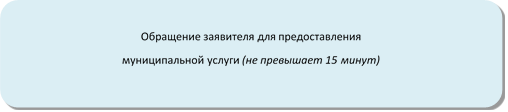 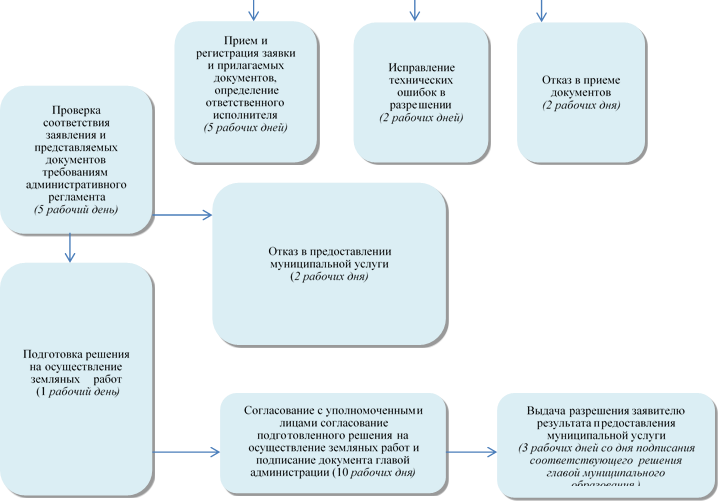 Приложение №1 
к административному регламенту предоставления муниципальной услуги «Выдача разрешения на осуществление земляных работ на территории Нижнеудинского муниципального образования Главе Нижнеудинского    муниципального образования________________________________Главе Нижнеудинского    муниципального образования________________________________Главе Нижнеудинского    муниципального образования________________________________От _______________________________(указываются сведения о заявителе)От _______________________________(указываются сведения о заявителе)От _______________________________(указываются сведения о заявителе)1);2);3).«»20г.(подпись заявителя или представителя заявителя)Приложение №2к административному регламенту предоставления муниципальной услуги «Выдача разрешения на осуществление земляных работ на территории Нижнеудинского муниципального образования Главе Нижнеудинского муниципального образования______________________________________От ___________________________________       (указываются сведения о заявителе)«»20г.(подпись заявителя или представителя заявителя)Приложение №3 
к административному регламенту предоставления муниципальной услуги «Выдача разрешения на осуществление земляных работ на территории Нижнеудинского муниципального образования Приложение № 4 
к административному регламенту предоставления муниципальной услуги «Выдача разрешения на осуществление земляных работ на территории Нижнеудинского муниципального образования 